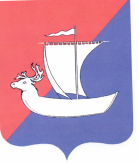 ГЛАВАСЕЛЬСКОГО ПОСЕЛЕНИЯ «ПУСТОЗЕРСКИЙ СЕЛЬСОВЕТ» ЗАПОЛЯРНОГО РАЙОНА НЕНЕЦКОГО АВТОНОМНОГО ОКРУГАПОСТАНОВЛЕНИЕот   27.02.2023    №1-пгсело Оксино,Ненецкий автономный округО ПРОВЕДЕНИИ ОБЩЕСТВЕННЫХ ОБСУЖДЕНИЙ ПРОЕКТОВ ФОРМ ПРОВЕРОЧНЫХ ЛИСТОВ В СФЕРЕ МУНИЦИПАЛЬНОГО КОНТРОЛЯ 
В ГРАНИЦАХ  НАСЕЛЕННЫХ ПУНКТОВ СЕЛЬСКОГО  ПОСЕЛЕНИЯ  «ПУСТОЗЕРСКИЙ СЕЛЬСОВЕТ» ЗАПОЛЯРНОГО РАЙОНА 
НЕНЕЦКОГО АВТОНОМНОГО ОКРУГАВ соответствии с Федеральным законом от 31.07.2020 N 248-ФЗ "О государственном контроле (надзоре) и муниципальном контроле в Российской Федерации", Постановлением Правительства Российской Федерации от 27.10.2021 N 1844 "Об утверждении требований к разработке, содержанию, общественному обсуждению проектов форм проверочных листов, утверждению, применению, актуализации форм проверочных листов, а также случаев обязательного применения проверочных листов", руководствуясь Уставом Сельского поселения «Пустозерский сельсовет» Заполярного района Ненецкого автономного округа, ПОСТАНОВЛЯЮ:1. Назначить общественные обсуждения проектов форм проверочных листов в сфере муниципального контроля в границах населенных пунктов Сельского поселения «Пустозерский сельсовет» Заполярного района Ненецкого автономного округа на 20 марта 2023 года время проведения: 16 часов 00 минут, место проведения: Ненецкий АО, с.Оксино (здание администрации).2. С 01 марта 2023 года, с целью проведения общественных обсуждений, разместить проекты форм проверочных листов в сфере муниципального контроля в границах населенных пунктов Сельского поселения «Пустозерский сельсовет» Заполярного района Ненецкого автономного округа в информационном бюллетене «Сельские новости» и на официальном сайте «oksino-nao.ru».3. Опубликовать настоящее постановление в информационном бюллетене «Сельские новости» и разместить на официальном сайте «oksino-nao.ru».Глава Сельского поселения«Пустозерский сельсовет» ЗР НАО						С.М.Макарова